УТВЕРЖДЕНАраспоряжением администрации муниципального района «Город Людиново и Людиновский район» от 30.01.2019 г. № 93КАРТА КОРРУПЦИОННЫХ РИСКОВАдминистрации муниципального района «Город Людиново и Людиновский район»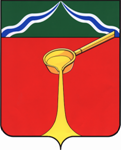 Калужская областьАдминистрация муниципального района«Город Людиново и Людиновский район»Р А С П О Р Я Ж Е Н И Е            от 30.01.2019 г.                                                                                                               №93		Об утверждении карты коррупционных рисковадминистрации  муниципального района «Город Людиново и Людиновский район»   Во исполнение пункта 1.4. протокола заседания комиссии по координации работы по противодействию коррупции в Калужской области от 10.12.2018  № 10 и в соответствии с Федеральным законом от 25.12.2008 N 273-ФЗ "О противодействии коррупции",             1. Утвердить карту коррупционных рисков администрации муниципального района «Город Людиново и Людиновский район» (прилагается).  2. Начальнику отдела делопроизводства, кадровой работы, контроля и взаимодействия с поселениями (Прошин В.А.) ознакомить под роспись сотрудников администрации муниципального района с настоящим распоряжением.            3. Контроль за исполнением настоящего распоряжения возложить на заместителя главы администрации муниципального района О.В. Игнатову.            4. Настоящее распоряжение  вступает в силу с момента подписания. Зам.главы администрациимуниципального района                                                                                                         Е.И.Шаров  №Административная процедура(действие)Коррупционный риск (краткое описание возможной коррупционной схемы)Наименование должностей, замещение которых связано с коррупционными рискамиПредлагаемые меры по минимизации (устранению) коррупционных рисковСрок реализации1.Размещение заказов на поставку товаров, выполнение работ, услуг для муниципальных нуждОтказ от проведения мониторинга цен на товары, услуги, работы, а именно завышение начальных (максимальных) цен при осуществлении муниципальных закупок.Заключение муниципального контракта без соблюдения способа определения поставщика (подрядчика, исполнителя).Предоставление неполной, некорректной или разной информации о закупке, подмена разъяснений ссылками на документацию о закупке.Прямые контакты и переговоры с потенциальным участником.Дискриминационные изменения документации.Не предъявление претензий к организациям, нарушившим условия контракта (договора).Заместители главы администрации, отделы администрацииУстановление четкой регламентации способа и сроков совершения действий должностным лицом при осуществлении коррупционно -опасной функции.Увеличение числа конкурентных процедур, в том числе в форме аукционов в электронной форме, контроль за осуществлением процедур.постоянно2Формирование кадрового состава для замещения должностей муниципальной службыПредоставление не предусмотренных законом преимуществ (протекционизм, семейственность) для поступления на муниципальную службу района, принятие решения о признании победителя в отношении лица, не отвечающего квалификационным требованиямЗаместители главы администрации,  отдел делопроизводства, кадровой работы, контроля и взаимодействия с поселениямиРазъяснение муниципальным служащим:- обязанности незамедлительно сообщить представителю нанимателя о склонении его к совершению коррупционного правонарушения;- мер ответственности за совершение коррупционных правонарушений, повышение личной ответственности членов комиссии  путем подписания заявления об отсутствии  конфликта интересов, контроль за осуществлением процедур.постоянно3Подготовка и принятие решений о распределении  средств  бюджета муниципального района и городского поселенияНецелевое использование бюджетных средств. Недостаточно эффективный предварительный и последующий контроль за использованием предоставленных бюджетных средствЗаместители главы администрации, отдел  финансов, отдел бухгалтерского отчета и отчетностиРазъяснение муниципальным служащим:- обязанности незамедлительно сообщить представителю нанимателя о склонении его к совершению коррупционного правонарушения;- мер ответственности за совершение коррупционных правонарушений.Строгое соблюдение проведения  контроля за распределением средствпостоянно4Подготовка и принятие решений о возврате или зачете излишне уплаченных или излишне взысканных сумм налогов, сборов, пеней и штрафа, об отсрочке уплаты налогов и сборовПринятие необоснованных решений о возврате или зачете излишне уплаченных или излишне взысканных сумм налогов, сборов, пеней и штрафа, об отсрочке уплаты налогов и сборовЗаместители главы администрации, отдел финансовРазъяснения муниципальным служащим:- об обязанности незамедлительно сообщить представителю нанимателя о склонении его к совершению коррупционного правонарушения,- о мерах ответственности за совершение коррупционных правонарушений, контроль за осуществлением процедур..постоянно5Представление в судебных органах прав и законных интересов муниципального районаПринятие необоснованных решенийОтдел юридического сопровождения Разъяснения муниципальным служащим:- об обязанности незамедлительно сообщить представителю нанимателя о склонении его к совершению коррупционного правонарушения,- о мерах ответственности за совершение коррупционных правонарушений, контроль за осуществлением судебных процессов и результатов.постоянно6Владение, пользование и распоряжение имуществом, находящимся в муниципальной собственностиПринятие необоснованных решенийЗаместители главы, отдел имущественных и земельных отношенийРазъяснения муниципальным служащим:- об обязанности незамедлительно сообщить представителю нанимателя о склонении его к совершению коррупционного правонарушения,- о мерах ответственности за совершение коррупционных правонарушений, контроль за осуществлением процедур.постоянно7Выдача разрешений на строительство, разрешений на ввод в эксплуатацию при осуществлении строительства, реконструкции, капитального ремонта объектов капитального строительстваПринятие необоснованных решенийЗаместители главы, отдел архитектуры и градостроительстваРазъяснения муниципальным служащим:- об обязанности незамедлительно сообщить представителю нанимателя о склонении его к совершению коррупционного правонарушения,- о мерах ответственности за совершение коррупционных правонарушений, контроль за осуществлением процедурпостоянно8Осуществление земельного контроля за использованием земель муниципальных образованийПринятие необоснованных решенийЗаместители главы, отдел имущественных и земельных отношений, отдел сельского  хозяйстваРазъяснения муниципальным служащим:- об обязанности незамедлительно сообщить представителю нанимателя о склонении его к совершению коррупционного правонарушения,- о мерах ответственности за совершение коррупционных правонарушений, контроль за осуществлением процедур.постоянно9Содействие в развитии сельскохозяйственного производства, создание условий для развития малого и среднего предпринимательстваПринятие необоснованных решенийЗаместители главы, отдел экономического планирования и инвестиций,  отдел сельского  хозяйстваРазъяснения муниципальным служащим:- об обязанности незамедлительно сообщить представителю нанимателя о склонении его к совершению коррупционного правонарушения,- о мерах ответственности за совершение коррупционных правонарушений, контроль за осуществлением процедур.постоянно10Осуществление муниципального контроля за сохранностью автомобильных дорог местного значения вне границ населенных пунктов в границах муниципального районаПринятие необоснованных решенийЗаместители главы, отдел дорожного и муниципального хозяйстваРазъяснения муниципальным служащим:- об обязанности незамедлительно сообщить представителю нанимателя о склонении его к совершению коррупционного правонарушения,- о мерах ответственности за совершение коррупционных правонарушений, контроль за осуществлением процедур.постоянно